§7203.  Deorganization meetingThe deorganization meeting shall be conducted in accordance with section 2524.  The agenda of the meeting shall consist exclusively of the following.  [PL 1989, c. 216, §2 (NEW).]1.  Discussion and reasons for deorganization.  Discussion of deorganization and its impact on the residents of the municipality shall take place and the reasons for deorganizing shall be established and placed before the voters.[PL 1989, c. 216, §2 (NEW).]2.  Voting on question to develop deorganization procedure.  A vote shall be taken on the question of whether the municipality shall continue to pursue the process for deorganizing by developing a deorganization procedure which must be approved by the voters under sections 7207 and 7209.[PL 1989, c. 216, §2 (NEW).]3.  Creation of local deorganization committee.  If the majority of voters present and voting at this meeting approve the question to develop a deorganization procedure as provided in subsection 2, a local deorganization committee shall be created to develop the deorganization procedure.  The local committee shall consist of the following 5 members:A.  One municipal officer selected by the municipal officers;  [PL 1989, c. 216, §2 (NEW).]B.  One member of the local school board or committee selected by that board or committee, if one exists, or one member of a school board or committee who represents the municipality in a multi-municipality school administrative unit, selected by those members who represent the municipality upon that board or committee; and  [PL 1989, c. 216, §2 (NEW).]C.  Three voters of the municipality, nominated and elected by the voters at the same town meeting or election which approved the development of a deorganization procedure.  [PL 1989, c. 216, §2 (NEW).][PL 1989, c. 216, §2 (NEW).]SECTION HISTORYPL 1989, c. 216, §2 (NEW). The State of Maine claims a copyright in its codified statutes. If you intend to republish this material, we require that you include the following disclaimer in your publication:All copyrights and other rights to statutory text are reserved by the State of Maine. The text included in this publication reflects changes made through the First Regular and First Special Session of the 131st Maine Legislature and is current through November 1. 2023
                    . The text is subject to change without notice. It is a version that has not been officially certified by the Secretary of State. Refer to the Maine Revised Statutes Annotated and supplements for certified text.
                The Office of the Revisor of Statutes also requests that you send us one copy of any statutory publication you may produce. Our goal is not to restrict publishing activity, but to keep track of who is publishing what, to identify any needless duplication and to preserve the State's copyright rights.PLEASE NOTE: The Revisor's Office cannot perform research for or provide legal advice or interpretation of Maine law to the public. If you need legal assistance, please contact a qualified attorney.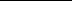 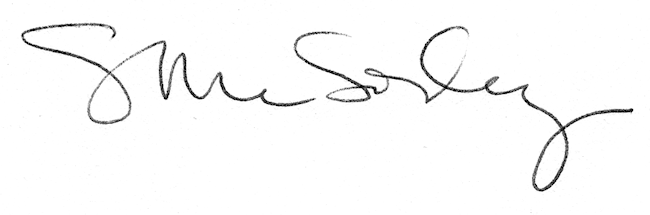 